The Wine Lovers BasketFeaturing a serving bowl handmade by the 1st grade teachers Harris, Aronow and TribbettRasa Vineyards In Order To Form a More Perfect Union Blend 2012Kim Crawford Marlborough Sauvignon Blanc 2016La Crema Pinot Noir 2014Willamette Valley Oregon Pinot Gris 20142 Wine GlassesSquirrel Wine StopperTurkey NapkinsGive Thanks Drink Wine Sign2 Decorative PumpkinsPumpkin Spice BiscottiPumpkin Cranberry CrispsPumpkin Bread Mix3 Decorative VasesDecorative OwlGold Leaf Hand Kitchen TowelGuest Toothbrush Pack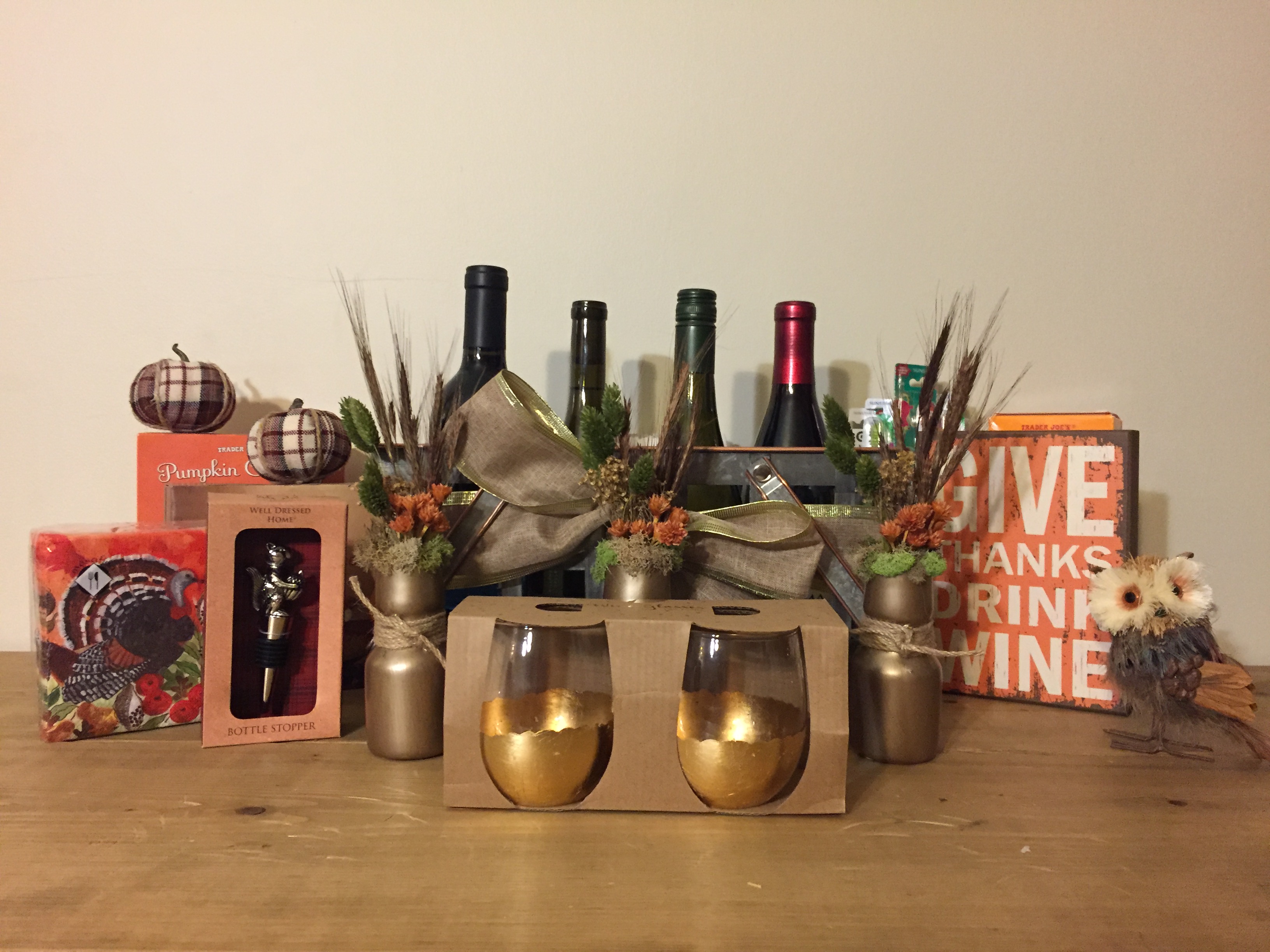 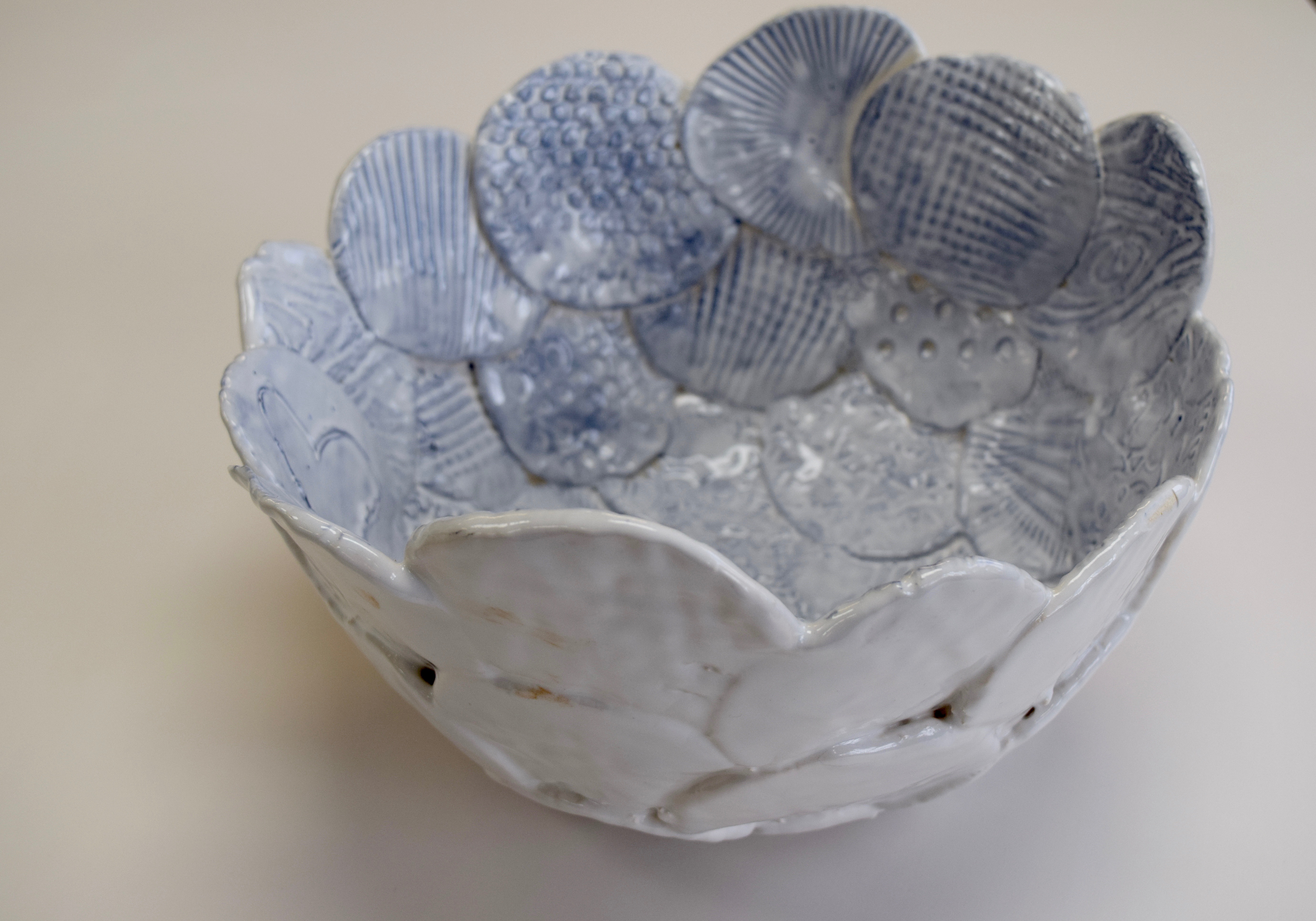 